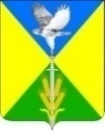 Совет Вольненского сельского поселенияУспенского района60 очередная сессияПРОЕКТРЕШЕНИЕот 25.01.2024                                                                                                  № 214с. ВольноеО внесении изменений в решение Совета Вольненского сельского поселения Успенского района от 07 декабря 2023 года № 203 «О бюджете Вольненского сельского поселения Успенского района на 2024 год»		В соответствии с Бюджетным кодексом Российской Федерации, статьей 52 Федерального закона от 06.10.2003 года №131-ФЗ «Об общих принципах организации местного самоуправления в Российской Федерации», положением о бюджетном устройстве и бюджетном процессе в Вольненском сельском поселении, Уставом Вольненского сельского поселения Успенского района,Совет Вольненского сельского поселения Успенского района, р е ш и л:	1. Внести в решение Совета Вольненского сельского поселения Успенского района от 07 декабря 2023 года № 203 «О бюджете Вольненского сельского поселения Успенского района на 2024 год» (следующие изменения:	1.1. Изложить пункт 1.1 решения в следующей редакции:«1. Утвердить основные характеристики бюджета Вольненского сельского поселения Успенского района (далее местный бюджет) на 2024 год:1) общий объем доходов в сумме 29 018,9 тыс. рублей;2) общий объем расходов в сумме 30 903,9тыс. рублей;3) верхний предел муниципального внутреннего долга Вольненского сельского поселения Успенского района на 1 января 2025 года в сумме 0,0 тыс. рублей, в том числе верхний предел долга по муниципальным гарантиям в сумме 0,0 тыс. рублей;4) профицит местного бюджета в сумме 0,0 тыс. рублей.5) дефицит местного бюджета в сумме 1885,0 тыс. рублей.»1.2 Приложение №3 «Распределение бюджетных ассигнований местного бюджета по разделам и подразделам классификации расходов бюджета на 2024 год» к Решению изложить в следующей редакции согласно приложению №1 к настоящему решению;1.3 Приложение 4 «Распределение бюджетных ассигнований местного бюджета по целевым статьям, группам, подгруппам видов расходов классификации расходов местного бюджета на 2024 год» к Решению изложить в следующей редакции согласно приложению № 2 к настоящему решению;1.4 Приложение №5 «Ведомственная структура расходов местного бюджета на 2024 год» к Решению изложить в следующей редакции согласно приложению № 3 к настоящему решению;1.5 Пункт 9 Решения изложить в следующей редакции:«9. Утвердить в составе ведомственной структуры расходов местного бюджета на 2024 год:1) общий объем бюджетных ассигнований, направляемых на исполнение публичных нормативных обязательств, в сумме 0,0 тыс. рублей;2) резервный фонд администрации Вольненского сельского поселения Успенского района в сумме 40,0 тыс. рублей.3) объем бюджетных ассигнований дорожного фонда в сумме 5 213,7 тыс. рублей.»;1.6   Приложение №6 «Источники финансирования дефицита местного бюджета, перечень статей и видов источников финансирования дефицита местного бюджета на 2024 год» к Решению изложить в следующей редакции согласно приложению № 4 к настоящему решению;	1.7 Приложение № 12 «Перечень муниципальных программ Вольненского сельского поселения, предусмотренных к финансированию из местного бюджета в 2024 году» к Решению изложить в следующей редакции согласно приложению № 5 к настоящему решению.  2. Опубликовать настоящее Решение в соответствии с Уставом Вольненского сельского поселения Успенского района.             3. Контроль за выполнением настоящего Решения возложить на председателя постоянной комиссии по социально – экономическим вопросам, бюджету, финансам, налогам и распоряжению муниципальной собственностью Совета Вольненского сельского поселения Успенского района.	           4. Настоящее Решение вступает в силу на следующий день после дня его официального опубликования.Глава Вольненского сельского поселения	Успенского района						         Д.А. КочураПредседатель Совета ВольненскогоСельского поселения Успенского района 						        А.М. ПорутчиковаПриложение № 1к решению Совета Вольненскогосельского поселения Успенского района от ___________ №_____Приложение №2 к решению Совета Вольненского сельского поселения Успенского района от ____________ № _____«Приложение №4к решению Совета Вольненскогосельского поселенияУспенского района Распределение бюджетных ассигнований местного бюджета по целевым статьям, группам и подгруппам видов расходов классификации расходов местного бюджета на 2024 годГлава Вольненского сельского поселения	Успенского района                                                                             Д.А. КочураПриложение №3 К решению Совета Вольненского сельского поселения Успенского района от ____________ № _____«Приложение №5к решению Совета Вольненского сельского поселенияУспенского района Ведомственная структура расходов местного бюджета на 2024 год						Приложение №4 к решению Совета Вольненского сельского поселения Успенского района от ____________ № _____«Приложение№6к решению Совета Вольненскогосельского поселенияУспенского района Источники финансирования дефицита местного бюджета, перечень статей и видов источников финансирования дефицита местного бюджета на 2024 год Глава Вольненского сельского поселенияУспенского района 			                                                    Д.А. КочураПриложение №5 к решению Совета Вольненского сельского поселения Успенского района от ____________ № _____«Приложение №12к решению Совета Вольненскогосельского поселенияУспенского районаПеречень муниципальных программ Вольненского сельского поселения, предусмотренных к финансированию из местного бюджета в 2024 годуГлава Вольненского сельского поселения Успенского района					                  Д.А. Кочура«Приложение №3 «Приложение №3 к решению Совета Вольненского  к решению Совета Вольненского  сельского поселения Успенского районаРаспределение бюджетных ассигнований местного бюджета по разделам и подразделам классификации расходов бюджета на 2024 годГлава Вольненского сельского поселения	Успенского района							Д.А. КочураРаспределение бюджетных ассигнований местного бюджета по разделам и подразделам классификации расходов бюджета на 2024 годГлава Вольненского сельского поселения	Успенского района							Д.А. КочураРаспределение бюджетных ассигнований местного бюджета по разделам и подразделам классификации расходов бюджета на 2024 годГлава Вольненского сельского поселения	Успенского района							Д.А. Кочура№ п/пНаименованиеЦСРКВРГодовое бюджетное назначение, тыс. руб.Всего расходов30 903,90 1Муниципальная программа «Обеспечение деятельности органов местного самоуправления» Вольненского сельского поселения Успенского района на 2024 год25 0 00 000006 486,90Обеспечение деятельности муниципальных учреждений25 1 00 000004 406,50Расходы на обеспечение деятельности (оказание услуг) муниципальных учреждений25 1 00 005904 406,50Расходы на выплату персоналу казенных учреждений25 1 00 005901104 041,10Иные закупки товаров, работ и услуг для обеспечения муниципальных нужд25 1 00 00590240364,80Уплата налогов, сборов и иных платежей25 1 00 005908500,60Реализация иных функций, связанных с муниципальным управлением25 2 00 0000083,30Информационное освещение деятельности органов местного самоуправления25 2 01 0000083,30Иные расходы муниципального образования25 2 01 0001083,30Иные закупки товаров, работ и услуг для обеспечения муниципальных нужд25 2 01 0001024083,30Прочие расходы муниципального образования 25 3 00 00000473,60Оплата членских взносов в СМО Краснодарского края25 3 01 000008,50Иные расходы муниципального образования25 3 01 000108,50Уплата налогов, сборов и иных платежей25 3 01 000108508,50Уплата налогов, сборов и иных платежей25 3 02 00000176,90Иные расходы муниципального образования25 3 02 00010176,90Уплата налогов, сборов и иных платежей25 3 02 00010850176,90Формирование и размещение муниципального заказа для муниципальных нужд25 3 03 00000264,20Иные расходы муниципального образования25 3 03 00010264,20Иные межбюджетные трансферты25 3 03 00010540264,20Иные расходы25 3 05 0001024,00Иные закупки товаров, работ и услуг для обеспечения муниципальных нужд25 3 05 0001024024,00Иные закупки товаров, работ и услуг для обеспечения муниципальных нужд25 3 05 0001024024,00Владение, пользование и распоряжение имуществом, находящимся в муниципальной собственности поселения25 4 00 000001 523,50Содержание и страхование объектов, составляющих имущество казны поселения25 4 02 000001 523,50Иные расходы муниципального образования25 4 02 000101 523,50Иные закупки товаров, работ и услуг для обеспечения муниципальных нужд25 4 02 000102401 523,502Муниципальная программа «Развитие благоустройства населенных пунктов» Вольненского сельского поселения Успенского района на 2024 год.38 0 00 000001 620,70Реализация мероприятий программы38 0 00 000051 620,70Иные закупки товаров, работ и услуг для обеспечения муниципальных нужд38 0 00 000052401 620,703Муниципальная программа « Осуществление деятельности по обращению с животными без владельцев, обитающими на территории поселения» в Вольненском сельском поселении Успенского района на  2024 год. 42 0 00 0000015,00Реализация мероприятий программы42 0 00 0000515,00Иные закупки товаров, работ и услуг для обеспечения муниципальных нужд42 0 00 00005 24015,004Муниципальная программа «Развитие субъектов малого и среднего предпринимательства» Вольненском сельском поселении Успенского района на 2024 год.43 0 00 000002,50Реализация мероприятий программы43 0 00 000052,50Реализация мероприятий программы43 0 00 000052,50Иные закупки товаров, работ и услуг для обеспечения муниципальных нужд43 0 01 0000502402,505Муниципальная программа «Реализация развития территориального общественного самоуправления» в Вольненского сельского поселения Успенского района на 2024 год45 0 00 00000366,00Реализация мероприятий программы45 0 00 00005366,00Иные закупки товаров, работ и услуг для обеспечения муниципальных нужд45 0 00 00005240366,006Муниципальная программа «Развитие физической культуры и спорта» в Вольненском сельском поселении Успенского района на 2024 год.47 0 00 0000061,00Реализация мероприятий программы47 0 00 0000561,00Иные закупки товаров, работ и услуг для обеспечения муниципальных нужд47 0 00 0000524061,007Руководство и управление в сфере установленных функций органов местного самоуправления50 0 00 000001 112,70Обеспечение деятельности главы муниципального образования Вольненское сельское поселение Успенского района50 1 00 000001 112,70Расходы на обеспечение функций муниципальных органов50 1 00 001901 112,70Расходы на выплату персоналу муниципальных органов50 1 00 001901201 112,708Обеспечение деятельности администрации муниципального образования52 0 00 000006 912,60Обеспечение функционирования администрации 52 1 00 000006 293,40Расходы на обеспечения функций муниципальных органов52 1 00 001906 293,40Расходы на выплату персоналу муниципальных органов52 1 00 001901206 271,70Иные межбюджетные трансферты52 1 00 0019054021,70Осуществление отдельных полномочий Российской Федерации и государственных полномочий Краснодарского края52 2 00 00000358,50Осуществление отдельных государственных полномочий по образованию и организации деятельности административных комиссий52 2 00 601903,80Иные закупки товаров, работ и услуг для обеспечения муниципальных нужд52 2 00 601902403,80Осуществление первичного воинского учета на территориях, где отсутствуют военные комиссары52 2 00 51180354,70Расходы на выплату персоналу муниципальных органов52 2 00 51180120354,70Финансовое обеспечение непредвиденных расходов52 3 00 0000040,00Резервный фонд администрации муниципального образования52 3 00 1049040,00Резервные средства52 3 00 1049087040,00Прочие расходы муниципального образования 52 7 00 00000220,70Осуществление строительных работ на территории населенных пунктов52 7 02 00000220,70Расходы на обеспечение деятельности (оказание услуг) муниципальных учреждений52 7 02 00590220,70Иные межбюджетные трансферты52 7 02 00590540220,709Развитие дорожного хозяйства53 0 00 000005 213,70Строительство, реконструкция, капитальный ремонт, ремонт и содержание автомобильных дорог общего пользования местного значения53 2 00 000005 213,70Капитальный ремонт и ремонт автомобильных дорог местного значения, включая проектно-изыскательские работы53 2 00 154302 563,70Иные закупки товаров, работ и услуг для обеспечения муниципальных нужд53 2 00 154302402 563,70Содержание автомобильных дорог общего пользования местного значения53 2 00 999902 650,00Иные закупки товаров, работ и услуг для обеспечения муниципальных нужд53 2 00 999902402 650,0010Составление и рассмотрение проекта бюджета поселения, утверждение и исполнение бюджета поселения, осуществление контроля за его исполнением, составление и утверждение отчета об исполнении бюджета поселения56 0 00 00000120,20Осуществление внешнего финансового контроля в сельских поселениях56 1 00 00000120,20Расходы на обеспечение функций муниципальных органов56 1 00 00190120,20Иные межбюджетные трансферты56 1 00 00190540120,2011Создание условий для организации досуга и обеспечения жителей поселения услугами организаций культуры61 0 00 000007 222,70Совершенствование деятельности учреждений культуры по предоставлению муниципальных услуг61 1 00 000007 222,70Дома культуры61 1 01 000005 876,20Расходы на обеспечение деятельности (оказание услуг) государственных учреждений61 1 01 005905 876,20Субсидии бюджетным учреждениям61 1 01 005906105 876,20Библиотеки61 1 02 000001 346,50Расходы на обеспечение деятельности (оказание услуг) государственных учреждений61 1 02 005901 346,50Субсидии бюджетным учреждениям61 1 02 005906101 346,5012Утверждение правил благоустройства территории поселения, устанавливающих в том числе требования по содержанию зданий (включая жилые дома), сооружений и земельных участков, на которых они расположены, к внешнему виду фасадов и ограждений соответствующих зданий и сооружений, перечень работ по благоустройству и периодичность их выполнения; установление порядка участия собственников зданий (помещений в них) и сооружений в благоустройстве прилегающих территорий; организация благоустройства территории поселения (включая освещение улиц, озеленение территории, установку указателей с наименованиями улиц и номерами домов, размещение и содержание малых архитектурных форм)64 0 00 000001 064,00Прочие мероприятия по благоустройству сельских поселений64 5 00 000001 064,00Решение вопросов местного значения64 5 00 000021 064,00Иные закупки товаров, работ и услуг для обеспечения муниципальных нужд64 5 00 000022401 064,0013Иные вопросы местного значения69 0 00 00000220,00Участие в предупреждении и ликвидации последствий чрезвычайных ситуаций в границах поселения69 7 00 0000010,00Участие в предупреждении и ликвидации последствий чрезвычайных ситуаций в границах поселения69 7 00 0000010,00Мероприятия по предупреждению и ликвидации чрезвычайных ситуаций, стихийных бедствий и их последствий, выполняемые в рамках специальных решений69 7 00 1054010,00Иные закупки товаров, работ и услуг для обеспечения муниципальных нужд69 7 00 1054024010,00Организация сбора и вывоза бытовых отходов и мусора69 В 00 00000200,00Решение иных вопросов местного значения69 В 00 00003200,00Иные закупки товаров, работ и услуг для обеспечения муниципальных нужд69 В 00 00003240200,00Организация и осуществление мероприятий по территориальной обороне и гражданской обороне, защите населения и территории поселения от чрезвычайных ситуаций природного и техногенного характера69 Е 00 0000010,00Подготовка населения и организаций к действиям в чрезвычайных ситуациях в мирное и военное время69 Е 00 1055010,00Иные закупки товаров, работ и услуг для обеспечения муниципальных нужд69 Е 00 1055024010,0014Муниципальная программа «Антикризисные меры в жилищно – коммунальном хозяйстве» Вольненского сельского поселения Успенского района на 2024 год3Б 0 00 00000210,00Реализация мероприятий программы3Б 0 00 00005210,00Иные закупки товаров, работ и услуг для обеспечения муниципальных нужд3Б 0 00 00005240210,0015Муниципальная программа «Газификация населенных пунктов» Вольненского сельского поселения Успенского района на 2024 год3Д 0 00 00000265,90Реализация мероприятий программы3Д0 00 00005265,90Иные закупки товаров, работ и услуг для обеспечения муниципальных нужд3Д0 00 00005240265,9016Муниципальная программа «Обеспечение пожарной безопасности» на территории Вольненского сельского поселения Успенского района на 2024 год3Э 0 00 0000010,00Реализация мероприятий программы3Э 0 00 0000510,00Иные закупки товаров, работ и услуг для обеспечения муниципальных нужд3Э 0 00 0000524010,00№ п/пНаименованиеВед омс твоРЗПРКЦСРКВРГодовое бюджетное назначение, тыс. руб.Всего расходов30 903,90 1.Совет Вольненского сельского поселения Успенского района 991120,20Общегосударственные вопросы99101120,20Обеспечение деятельности финансовых, налоговых и таможенных органов и органов финансового (финансово-бюджетного) надзора9910106120,20Составление и рассмотрение проекта бюджета поселения, утверждение и исполнение бюджета поселения, осуществление контроля за его исполнением, составление и утверждение отчета об исполнении бюджета поселения991010656 0 00 00000120,20Осуществление внешнего финансового контроля в сельских поселениях991010656 1 00 00000120,20Расходы на обеспечение функций муниципальных органов991010656 1 00 00190120,20Иные межбюджетные трансферты991010656 1 00 00190540120,202.Администрация Вольненского сельского поселения Успенского района99230 783,70Общегосударственные вопросы9920114 302,80Функционирование высшего должностного лица субъекта Российской Федерации и муниципального образования99201021 112,70Руководство и управление в сфере установленных функций органов местного самоуправления992010250 0 00 000001 112,70Обеспечение деятельности главы муниципального образования Вольненское сельское поселение Успенского района992010250 1 00 000001 112,70Расходы на обеспечение функций муниципальных органов992010250 1 00 001901 112,70Расходы на выплату персоналу муниципальных органов992010250 1 00 001901201 112,70Функционирование Правительства Российской Федерации, высших органов исполнительной власти субъектов Российской федерации, местных администраций99201046 297,20Обеспечение деятельности администрации муниципального образования992010452 0 00 000006 297,20Обеспечение функционирования администрации 992010452 1 00 000006 293,40Расходы на обеспечения функций муниципальных органов992010452 1 00 001906 293,40Расходы на выплату персоналу муниципальных органов992010452 1 00 001901206 271,70Иные межбюджетные трансферты992010452 1 00 0019054021,70Осуществление отдельных полномочий Российской Федерации и государственных полномочий Краснодарского края992010452 2 00 000003,80Осуществление отдельных государственных полномочий по образованию и организации деятельности административных комиссий992010452 2 00 601903,80Иные закупки товаров, работ и услуг для обеспечения муниципальных нужд992010452 2 00 601902403,80Резервные фонды992011140,00Обеспечение деятельности администрации муниципального образования992011152 0 00 0000040,00Финансовое обеспечение непредвиденных расходов992011152 3 00 0000040,00Резервный фонд администрации муниципального образования992011152 3 00 1049040,00Резервные средства992011152 3 00 1049087040,00Другие общегосударственные вопросы99201136 852,90Муниципальная программа «Обеспечение деятельности органов местного самоуправления» Вольненского сельского поселения Успенского района на 2023 год»992011325 0 00 000006 486,90Обеспечение деятельности муниципальных учреждений992011325 1 00 000004 406,50Расходы на обеспечение деятельности (оказание услуг) муниципальных учреждений992011325 1 00 005904 406,50Расходы на выплату персоналу казенных учреждений992011325 1 00 005901104 041,10Иные закупки товаров, работ и услуг для обеспечения муниципальных нужд992011325 1 00 00590240364,80992011325 1 00 005908500,60Реализация иных функций, связанных с муниципальным управлением992011325 2 00 0000083,30Информационное освещение деятельности органов местного самоуправления992011325 2 01 0000083,30Иные расходы муниципального образования992011325 2 01 0001083,30Иные закупки товаров, работ и услуг для обеспечения муниципальных нужд992011325 2 01 0001024083,30Прочие расходы муниципального образования 992011325 3 00 00000473,60Оплата членских взносов в СМО Краснодарского края992011325 3 01 000008,50Иные расходы муниципального образования992011325 3 01 000108,50Уплата налогов, сборов и иных платежей992011325 3 01 000108508,50Уплата налогов, сборов и иных платежей992011325 3 02 00000176,90Иные расходы муниципального образования992011325 3 02 00010176,90Уплата налогов, сборов и иных платежей992011325 3 02 00010850176,90Формирование и размещение муниципального заказа для муниципальных нужд992011325 3 03 00000264,20Иные расходы муниципального образования992011325 3 03 00010264,20Иные межбюджетные трансферты992011325 3 03 00010540264,20Иные расходы992011325 3 05 0001024,00Иные закупки товаров, работ и услуг для обеспечения муниципальных нужд992011325 3 05 0001024024,00Владение, пользование и распоряжение имуществом, находящимся в муниципальной собственности поселения992011325 4 00 000001 523,50Содержание и страхование объектов, составляющих имущество казны поселения992011325 4 02 000001 523,50Иные расходы муниципального образования992011325 4 02 000101 523,50Иные закупки товаров, работ и услуг для обеспечения муниципальных нужд992011325 4 02 000102401 523,50Муниципальная программа «Реализация развития территориального общественного самоуправления» в Вольненского сельского поселения Успенского района на 2023 год992011345 0 00 00000366,00Реализация мероприятий программы992011345 0 00 00005366,00Расходы на выплату персоналу муниципальных органов992011345 0 00 00005120366,00Национальная оборона99202354,70Мобилизационная и вневойсковая подготовка9920203354,70Обеспечение деятельности администрации муниципального образования 992020352 0 00 00000354,70Осуществление отдельных полномочий Российской Федерации и государственных полномочий Краснодарского края992020352 2 00 00000354,70Осуществление первичного воинского учета на территориях, где отсутствуют военные комиссары992020352 2 00 51180354,70Расходы на выплату персоналу муниципальных органов992020352 2 00 51180120354,70Национальная безопасность и правоохранительная деятельность9920330,00Защита населения и территории от чрезвычайных ситуаций природного и техногенного характера, пожарная безопасность992031030,00Иные вопросы местного значения 266 в п 3.1992031069 0 00 0000030,00Участие в предупреждении и ликвидации последствий чрезвычайных ситуаций в границах поселения992031069 7 00 0000010,00Мероприятия по предупреждению и ликвидации чрезвычайных ситуаций, стихийных бедствий и их последствий, выполняемые в рамках специальных решений992031069 7 00 1054010,00Иные закупки товаров, работ и услуг для обеспечения муниципальных нужд992031069 7 00 1054024010,00Организация и осуществление мероприятий по территориальной обороне и гражданской обороне, защите населения и территории поселения от чрезвычайных ситуаций природного и техногенного характера992031069 Е 00 0000010,00Подготовка населения и организаций к действиям в чрезвычайных ситуациях в мирное и военное время992031069 Е 00 1055010,00Иные закупки товаров, работ и услуг для обеспечения муниципальных нужд992031069 Е 00 1055024010,00Муниципальная программа «Обеспечение пожарной безопасности» на территории Вольненского сельского поселения Успенского района на 2023 год992031052 2 00 0000010,00Реализация мероприятий программы992031052 2 00 5118010,00Иные закупки товаров, работ и услуг для обеспечения муниципальных нужд992031052 2 00 5118012010,00Национальная экономика992045 436,90Дорожное хозяйство99204095 213,70Развитие дорожного хозяйства992090953 0 00 000005 213,70Строительство, реконструкция, капитальный ремонт, ремонт и содержание автомобильных дорог общего пользования местного значения992040953 2 00 000005 213,70Капитальный ремонт и ремонт автомобильных дорог местного значения, включая проектно-изыскательские работы992040953 2 00 154302 563,70Иные закупки товаров, работ и услуг для обеспечения муниципальных нужд992040953 2 00 154302402 563,70Содержание автомобильных дорог общего пользования местного значения992040953 2 00 999902 650,00Иные закупки товаров, работ и услуг для обеспечения муниципальных нужд992040953 2 00 999902402 650,00Другие вопросы в области национальной экономики9920412223,20Обеспечение деятельности администрации муниципального образования992041252 0 00 00000220,70Прочие расходы муниципального образования 992041252 7 00 00000220,70Осуществление строительных работ на территории населенных пунктов992041252 7 02 00000220,70Расходы на обеспечение деятельности (оказание услуг) муниципальных учреждений992041252 7 02 00590220,70Иные межбюджетные трансферты992041252 7 02 00590540220,70Муниципальная программа "Развитие субъектов малого и среднего предпринимательства" Вольненском сельском поселении Успенского района на 2023 год992041243 0 00 000002,50Реализация мероприятий программы992041243 0 00 000052,50Иные закупки товаров, работ и услуг для обеспечения муниципальных нужд992041243 0 00 000052402,50Жилищно-коммунальное хозяйство992053 375,60Коммунальное хозяйство9920502475,90Муниципальная программа «Антикризисные меры в жилищно – коммунальном хозяйстве» Вольненского сельского поселения Успенского района на 2023 год99205023Б 0 00 00000210,00Реализация мероприятий программы99205023Б 0 00 00005210,00Иные закупки товаров, работ и услуг для обеспечения муниципальных нужд99205023Б 0 00 00005240210,00Муниципальная программа "Газификация населенных пунктов" Вольненского сельского поселения Успенского района на 2023 год99205023Д 0 00 00000265,90Реализация мероприятий программы99205023Д 0 00 00005265,90Иные закупки товаров, работ и услуг для обеспечения муниципальных нужд99205023Д 0 00 00005240265,90Благоустройство99205032 899,70Муниципальная программа "Развитие благоустройства населенных пунктов» Вольненского сельского поселения Успенского района на 2023 год992050338 0 00 000001 620,70Реализация мероприятий программы992050338 0 00 000051 620,70Иные закупки товаров, работ и услуг для обеспечения муниципальных нужд992050338 0 00 000052401 620,70Утверждение правил благоустройства территории поселения, устанавливающих в том числе требования по содержанию зданий (включая жилые дома), сооружений и земельных участков, на которых они расположены, к внешнему виду фасадов и ограждений соответствующих зданий и сооружений, перечень работ по благоустройству и периодичность их выполнения; установление порядка участия собственников зданий (помещений в них) и сооружений в благоустройстве прилегающих территорий; организация благоустройства территории поселения (включая освещение улиц, озеленение территории, установку указателей с наименованиями улиц и номерами домов, размещение и содержание малых архитектурных форм)992050364 0 00 000001 064,00Прочие мероприятия по благоустройству сельских поселений992050364 5 00 000001 064,00Решение вопросов местного значения992050364 5 00 000021 064,00Иные закупки товаров, работ и услуг для обеспечения муниципальных нужд992050364 5 00 000022401 064,00Иные вопросы местного значения992050369 0 00 00000200,00Организация сбора и вывоза бытовых отходов и мусора992050369 В 00 00000200,00Решение иных вопросов местного значения992050369 В 00 00003200,00Иные закупки товаров, работ и услуг для обеспечения муниципальных нужд992050369 В 00 00003240200,00Муниципальная программа "Осуществление деятельности по обращению с животными без владельцев, обитающими на территории поселения" в Вольненском сельском поселении Успенского района на 2023 год9920503420 00 0000015,00Реализация мероприятий программы992050342 0 00 0000515,00Иные закупки товаров, работ и услуг для обеспечения муниципальных нужд992050342 0 00 0000524015,00Культура, кинематография 992087 222,70Культура99208017 222,70Создание условий для организации досуга и обеспечения жителей поселения услугами организаций культуры992080161 0 00 000007 222,70Совершенствование деятельности учреждений культуры по предоставлению муниципальных услуг992080161 1 00 000007 222,70Дома культуры992080161 1 01 000005 876,20Расходы на обеспечение деятельности (оказание услуг) государственных учреждений992080161 1 01 005905 876,20Субсидии бюджетным учреждениям992080161 1 01 005906105 876,20Библиотеки992080161 1 02 000001 346,50Расходы на обеспечение деятельности (оказание услуг) государственных учреждений992080161 1 02 005901 346,50Субсидии бюджетным учреждениям992080161 1 02 005906101 346,50Физическая культура и спорт9921161,00Другие вопросы в области физической культуры и спорта992110561,00Муниципальная программа "Развитие физической культуры и спорта" в Вольненском сельском поселении Успенского района на 2023 год992110547 0 00 0000061,00Реализация мероприятий программы9921105470 00 0000561,00Иные закупки товаров, работ и услуг для обеспечения муниципальных нужд9921105470 00 0000524061,00Глава Вольненского сельского поселенияУспенского района                                                                    Д.А. КочураГлава Вольненского сельского поселенияУспенского района                                                                    Д.А. КочураГлава Вольненского сельского поселенияУспенского района                                                                    Д.А. КочураГлава Вольненского сельского поселенияУспенского района                                                                    Д.А. КочураГлава Вольненского сельского поселенияУспенского района                                                                    Д.А. КочураГлава Вольненского сельского поселенияУспенского района                                                                    Д.А. КочураГлава Вольненского сельского поселенияУспенского района                                                                    Д.А. КочураГлава Вольненского сельского поселенияУспенского района                                                                    Д.А. КочураГлава Вольненского сельского поселенияУспенского района                                                                    Д.А. КочураГлава Вольненского сельского поселенияУспенского района                                                                    Д.А. КочураКод бюджетной классификацииНаименование групп, подгрупп, статей, подстатей, элементов, программ, кодов экономической классификации источников финансирования дефицита бюджетаСумма, тыс.руб.123Источники финансирования дефицита бюджетов – всего1 885,0992 01 00 00 00 00 0000 000Источники внутреннего финансирования дефицита бюджетов – всего0992  01 02 00 00 00 0000 000Кредиты кредитных организаций в валюте Российской Федерации0992  01 02 00 00 00 0000 700Привлечение кредитов от кредитных организаций в валюте Российской Федерации0992  01 02 00 00 00 0000 710Привлечение кредитов от кредитных организаций бюджетами муниципальных районов в валюте Российской Федерации0992  01 02 00 00 00 0000 800Погашение кредитов от  кредитных  организаций в  валюте  Российской  Федерации0992  01 02 00 00 00 0000 810Погашение кредитов от кредитных  организаций бюджетами сельских поселений в валюте  Российской  Федерации  0992 01 03 00 00 00 0000 000Бюджетные кредиты от других бюджетов бюджетной системы Российской Федерации0992 01 03 01 00 00 0000 700Привлечение бюджетных кредитов от других бюджетов бюджетной системы РФ в валюте Российской Федерации0992 01 03 01 00 10 0000 710Привлечение кредитов от других бюджетов бюджетной системы РФ бюджетам поселений в валюте Российской Федерации0992 01 03 01 00 00 0000 800Погашение бюджетных кредитов, полученных от других бюджетов бюджетной системы Российской Федерации в валюте Российской Федерации0992 01 03 01 00 10 0000 810Погашение бюджетами поселений кредитов от других бюджетов бюджетной системы Российской Федерации в валюте Российской Федерации0000 01 05 00 00 00 0000 000Изменение остатков средств на счетах по учету средств бюджета0000 01 05 02 01 10 0000 500Увеличение прочих остатков денежных средств бюджета муниципального образования                                -29 018,90992 01 05 02 01 10 0000 510Увеличение прочих остатков денежных средств бюджета муниципального образования                                -29 018,90000 01 05 02 01 10 0000 600Уменьшение прочих остатков денежных средств бюджетов30 903,90992 01 05 02 01 10 0000 610Уменьшение прочих остатков денежных средств бюджета муниципального образования30 903,90Код бюджетной классификацииНаименование программыСумма (тыс. рублей)Код бюджетной классификацииНаименование программыСумма (тыс. рублей)Код бюджетной классификацииНаименование программыСумма (тыс. рублей)Муниципальные программы поселения – всего9 038,0025 0 00 00000Муниципальная программа "Обеспечение деятельности органов местного самоуправления» Вольненского сельского поселения Успенского района на 2023 год6 486,9038 0 00 00000Муниципальная программа "Развитие благоустройства населенных пунктов» Вольненского сельского поселения Успенского района на 2023 год1 620,7042 0 00 00000Муниципальная программа "Осуществление деятельности по обращению с животными без владельцев, обитающими на территории поселения" в Вольненском сельском поселении Успенского района на 2023 год15,0043 0 00 00000Муниципальная программа "Развитие субъектов малого и среднего предпринимательства" Вольненском сельском поселении Успенского района на 2023 год2,5045 0 00 00000Муниципальная программа «Реализация развития территориального общественного самоуправления» в Вольненского сельского поселения Успенского района на 2023 год366,0045 0 00 00000Муниципальная программа «Реализация развития территориального общественного самоуправления» в Вольненского сельского поселения Успенского района на 2023 год366,0047 0 00 00000Муниципальная программа "Развитие физической культуры и спорта" в Вольненском сельском поселении Успенского района на 2023 год61,003Б 0 00 00000Муниципальная программа «Антикризисные меры в жилищно – коммунальном хозяйстве» Вольненского сельского поселения Успенского района на 2023 год210,003Д 0 00 00000Муниципальная программа "Газификация населенных пунктов" Вольненского сельского поселения Успенского района на 2023 год265,903Э 0 00 00000Муниципальная программа «Обеспечение пожарной безопасности» на территории Вольненского сельского поселения Успенского района на 2023 год10,00